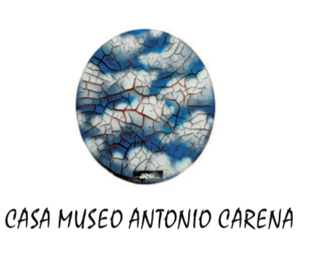 2A EDIZIONE DEL PREMIO ANTONIO CARENAPROMOTORE: Casa Museo Antonio Carena, Via Rombò 14 - CAP 10098 - C.F.: 95640000014Mail: casamuseocarena@gmail.com - Tel.: 347\0393276  TEMA: I temi dei concorsi ruotano intorno ad una riflessione sulla pittura operata da Antonio Carena per celebrare al tempo stesso il rapporto intimo, tattile e sensitivo tra l’ artista e la materia ed accogliere e riconoscere, contemporaneamente, nuove idee ed eccellenze come l’ artista stesso avrebbe fatto.In questa sessione il Concorso affida agli artisti il compito di riflettere sul percorso pop di Carena per raccontare, attraverso l'analisi della sua produzione artistica legata a questo periodo, il loro messaggio e la loro matrice nel rappresentare questa corrente scegliendo un rimando al pop'ular', all'ingrandimento, al rovesciamento di senso, alla ripetizione, ai fumetti, alle produzioni di massa di prodotti ed a quanto altro ancora può riguardare una personale, contemporanea interpretazione della corrente.  Ciò in considerazione anche della particolarità di Carena nell'esprimere e rielaborare in maniera personale, nel periodo in cui il movimento artistico si affermava,  l'esigenza dell'arte di rivolgersi alle masse anzichè al singolo individuo.  ARTISTI E OPERE: II Concorso è aperto ad artisti di qualsiasi nazionalità, senza limiti di età o altra qualificazione. Le opere artistiche possono essere realizzate dagli artisti in piena libertà di stile, di tecnica e di supporto. Ciascun artista può partecipare con soltanto un’opera, che dovrà far pervenire in originale. Le dimensioni massime per ciascuna opera in centimetri devono essere indicativamente: 50x50X5. L’artista dovrà sottostare, per le dimensioni e le caratteristiche dell'opera, alle richieste del presente Regolamento, pena l'esclusione dal Concorso, salvo diverso accordo con il Comitato organizzatore. Le opere artistiche non dovranno essere incorniciate, mentre, se opportuno, possono essere inserite in un passepartout. Dovranno invece essere dotate di appendi quadro, al fine di un’agevole esposizione. DURATA: Il concorso si svolgerà fra il 23 settembre ed il 21 ottobre.  TEMPISTICA, PREMI E ORGANIZZAZIONE:La Giuria è composta da: Edoardo DI Mauro (direttore del MAU), Alessandro Chetta (giornalista del Corriere della Sera) , Barbara Aimar (giornalista), Bruno Stizzoli (pittore) , Matilde Domestico (artista e vincitrice del premio Carena prima edizione) È prevista una prima fase del Concorso nella quale verrà fatta una selezione, da parte della Giuria, delle opere iscritte. Soltanto le opere selezionate parteciperanno alla seconda fase del Concorso. Le opere selezionate saranno dunque esposte nella Mostra Collettiva “Tempi oggidiani”, che si terrà nella Dependance della Casa Museo Antonio Carena, con ingresso da via Balzetti 11\b dal 23 settembre al 21 ottobre 2023. Fra le opere selezionate si individueranno tre vincitori: il primo premio prevede l'esposizione dell' opera nella Casa Museo Antonio Carena per un anno. La medesima verrà illustrata ai visitatori della Casa Museo e citata nei Comunicati Stampa e sui canali Social della Casa Museo nelle attività di promozione ed esposizione in programma nell' anno successivo. La seconda verrà esposta per 3 mesi; al terzo premio un attestato di merito firmato dalla figlia dell' artista. A tutti gli artisti la cui opera risulta essere stata selezionata verrà rilasciato attestato di partecipazione. Il parere della Giuria, circa la selezione e la scelta dei vincitori tra i partecipanti, è insindacabile.  CALENDARIO Il Concorso Artistico “Premio Antonio Carena” avrà il seguente calendario: Iscrizione al Concorso: l' invio via mail dell' immagine dell'opera con la quale si desidera partecipare deve avvenire entro il 10 settembre 2023Selezione delle opere: la Giuria si riunirà tra il 10  e il 15 settembre 2023 per selezionare le 40 opere che parteciperanno alla seconda fase del Concorso. Verrà indicata nella sezione "Premio Antonio Carena" all' indirizzo web www.antoniocarena.it e sulla pagina FB della Casa Museo con link al sito dell' artista, la lista delle opere selezionate.  Esposizione e premiazioni: le opere saranno esposte nella Mostra Collettiva “Tempi oggidiani” che si terrà dal 23/9 al 21/10 2023, nella Dependance della Casa Museo Antonio Carena con ingresso da via Balzetti 11\b a Rivoli.Sabato 23 settembre 2022, ore 16.30, inaugurazione della Mostra Collettiva.Dal 23/9 al 21/10 esposizione con i seguenti orari di ingresso:  Sabato e domenica ore 10:00-12.30 16:00-18:30	Sabato 21 ottobre alle ore 16,30: premiazioni. ISCRIZIONI E' previsto il versamento della quota di iscrizione di euro 10,00. Tutte le candidature devono essere effettuate inviando via mail il modulo allegato compilato, facendo l’upload di una foto o scansione dell’opera DA INVIARE IN FORMATO JPG O PNG ed allegando il bollettino o la contabile del versamento della quota di partecipazione di euro 10,00 entro il 28 agosto 2022.Le 40 opere finaliste che verranno esposte nella Dependance di Casa Carena devono essere presentate in originale, imballate e con etichetta che indica titolo, tecnica, formato, autore, anno, all' indirizzo via Piol 14, Rivoli, nei giorni sabato 16 e domenica 17\09\23  dalle 10,00 alle 14,00. La partecipazione al concorso comporta l’autorizzazione implicita per la Casa Museo Antonio Carena, ad utilizzare e diffondere attraverso i mezzi di stampa ed i social la rappresentazione delle stesse. Le opere saranno pubblicate indicando il nome ed il cognome dell’autore, nonché la descrizione dell’opera fatta dall’autore stesso. Nessun'altra informazione personale sui concorrenti o sulle loro famiglie verrà pubblicata e/o condivisa. ACCETTAZIONE DEL REGOLAMENTO Per partecipare al Concorso è necessario accettare il presente Regolamento e richiedere l’iscrizione attraverso il modulo allegato integralmente compilato. Qualora dovessero sorgere controversie in merito all’interpretazione delle norme contenute nel presente Regolamento, soggetto legittimato a pronunciarsi in via definitiva ed insindacabile è il Comitato organizzatore. La Casa Museo Antonio Carena si riserva il diritto di utilizzare il materiale pervenuto per eventuali successivi scopi o impieghi legati alla comunicazione. Nelle eventualità a ciò legate citerà ovviamente l'opera e l’artista. 